MOÇÃO Nº Assunto: De congratulação à Equipe de Coreografia da Melhor Idade do Município de Itatiba.Senhor Presidente: CONSIDERANDO que no dia 01 de junho a equipe de coreografia da 3ª Idade de Itatiba se apresentou durante a abertura da 21ª Edição dos Jogos Regionais do Idoso (JORI).	CONSIDERANDO que a equipe conquistou o primeiro lugar no pódio, garantindo assim, a vaga para competir nos Jogos Abertos do Idoso (JAI).	CONSIDERANDO a dedicação e excelência com as quais as professoras Maria Lúcia Manente e Thais Ubinha desenvolvem seu trabalho com a equipe da Melhor Idade.	CONSIDERANDO que o JORI objetiva promover a integração do idoso na sociedade, por meio de atividades físicas e desportivas.	CONSIDERANDO que é de suma importância valorizar e estimular a prática de atividades físicas, como fator de promoção da saúde e bem-estar das pessoas idosas.APRESENTO à apreciação do Soberano Plenário, na forma regimental, uma MOÇÃO DE CONGRATULAÇÕES à Equipe de Coreografia da Melhor Idade do Município de Itatiba.SALA DAS SESSÕES, 05 de junho de 2017.LEILA BEDANIVereadora – PVAssunto: De congratulação à Equipe de Coreografia da Melhor Idade do Município de Itatiba.________________________________________________________________________________________________________________________________________________________________________________________________________________________________________________________________________________________________________________________________________________________________________________________________________________________________________________________________________________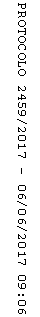 